External Thesis Committee Membership Application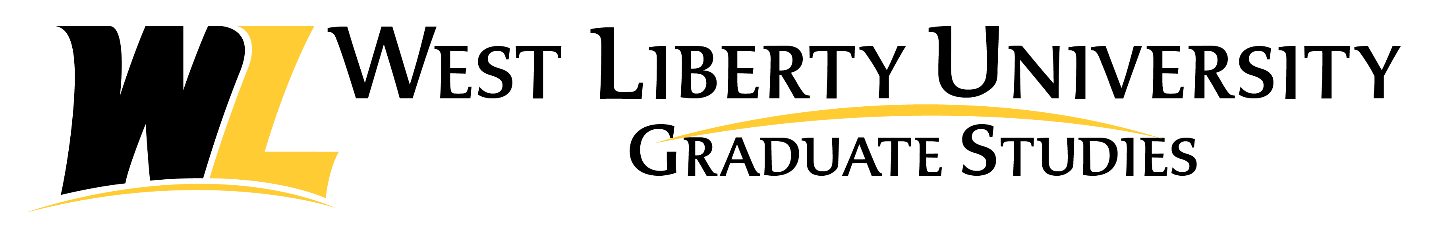 Please attach a curriculum vitae for the proposed external committee member. Submit the completed and signed form to the Office of Graduate Studies, Shaw Hall 232 or via email to gradstudies@westliberty.edu. The proposed external committee member will be reviewed by the Graduate Council at the next scheduled meeting. Proposed External Committee Member: _____________________________________________ Student Name: __________________________________ Student ID# _____________________ Thesis Title: __________________________________________________________________________________________________________________________________________________Graduate Program: ______________________________ College/Dept: ____________________ Term: ____________A curriculum vitae must be attached to this form for consideration. CERTIFICATION: The undersigned certifies that they have reviewed the credentials of the nominee and requests approval from the Graduate Council. Nominator: 	________________________________ 	_______________Program Director 				Date Recommended: ________________________________ 	_______________Dean 					Date Graduate Council ACTION: _______ Approved _______ DeniedComment(s): ___________________________________________________________________________ ___________________________________________________________________________ ___________________________________________ 	_______________ Provost							Date